Муниципальное казённое дошкольное образовательное учреждение «Уксянский детский сад «Рябинушка»Фото отчет в старшей группе«Детский сад идет в поход» Воспитатель: Нечеухина О.НПрограммное содержание: формировать экологическую культуру детей систематизируя знания детей об окружающей природе.Задачи:                                                                                                                            - расширять представления детей о многообразии растительного и животного мира;                                                                                                              - развивать физическую активность;                                                                                              - воспитывать бережное и внимательное отношение к окружающей среде.Непосредственно образовательная деятельностьЖдет нас в гости друг зеленый,                                                                            Ждут березы, липы, клены,                                                                                 Травы птицы и цветы, небывалой красоты,                                                    Сосны, ели до небес,                                                                                            Друг зеленый- это… (Лес)Воспитатель: Сегодня мы отправляемся в поход, но куда, же нам идти вы знаете? А что может нам помочь?                                                                         Дети: карта                                                                                             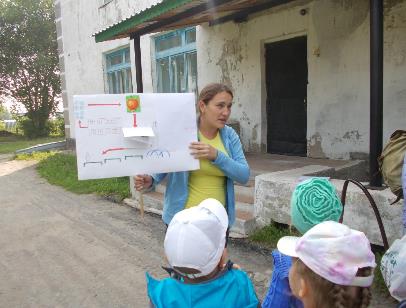 Воспитатель: Как называют людей, которые отправляются в поход любоваться природой? Дети: туристы    Воспитатель: Чтоб туристами нам стать нужно быть смелыми и сильными заниматься физкультурой. Чтобы ничего не бояться и со всеми препятствиями справляться, нужно нам немного размяться. У туриста в походе должны быть сильные руки, ноги и очень крепкая спина, чтобы преодолевать большие расстояния.«Комплекс упражнений с ромашками для разминки»  И.п. руки выносим вперед, пятки вместе, носки врозь: приседание с разведением коленей в стороны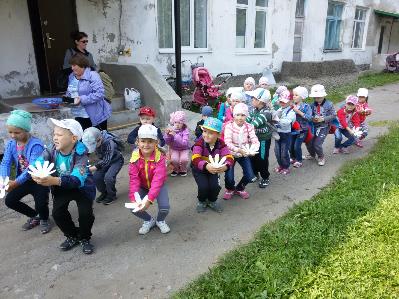 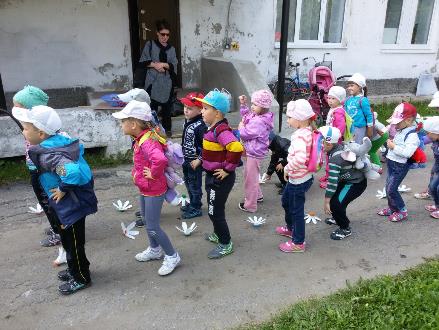 И.п. руки на пояс ноги вместе, цветок с правой стороны с боку: прыжки на месте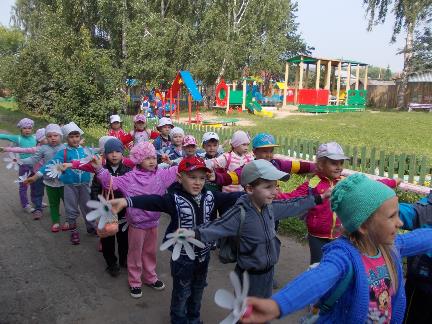 И.п. руки в стороны , цветок в правой руке, ноги вместе: передача цветка из правой руки в левую через стороны.Воспитатель: Ну вот немного мы размялись теперь пора отправляться в путь. Куда с начало мы пойдем?                                                                             Дети:  к яблоне (дети рассматривают карту, ответы детей)             Воспитатель: Первая остановка у яблониМузыкальная игра «Бабушка Яга»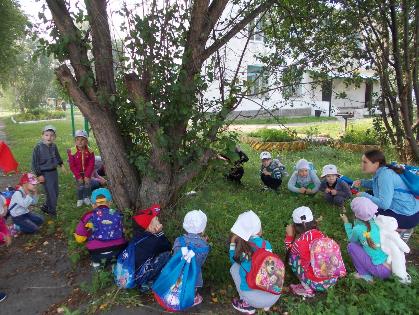 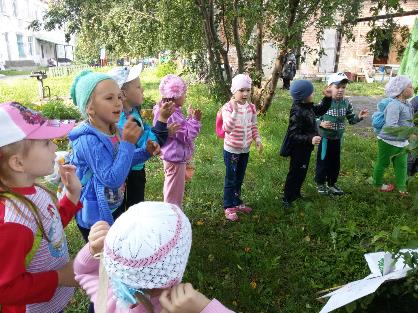 Воспитатель: Ребята, а вы знаете правила поведения в лесу?                                           Дети: ответы детей Воспитатель: А вот сейчас и проверим. Игра «Можно, нельзя».Гулять и любоваться красотой природы?                                                    Мусорить?                                                                                                         Слушать пение птиц?                                                                                                Ломать кусты и деревья?                                                                            Правильно собирать грибы и ягоды? Наблюдать за миром природы? Разорять птичьи гнезда? Отдыхать, играть на природе?                                    Забирать животных домой?                                                                                             Загорать? Шуметь в лесу?                                                                      Воспитатель: Хорошо знаете правила. Помните их всегда, и тогда природа будет рада вам. А мы отправляемся дальше. Карту в руки возьмем и по карте пойдем.                                                                             Дети: вторая остановка у березыХороводная песня «Ай-да, березка»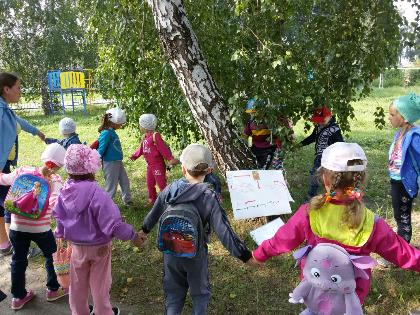 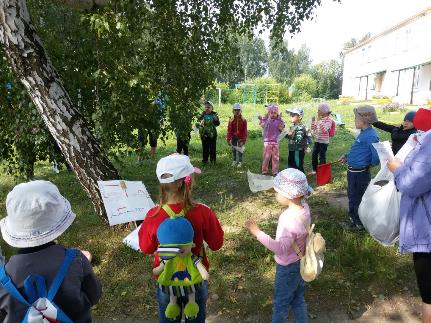 Повижная игра  « Догони флажок»Воспитатель: Следующая остановка « Мостик».  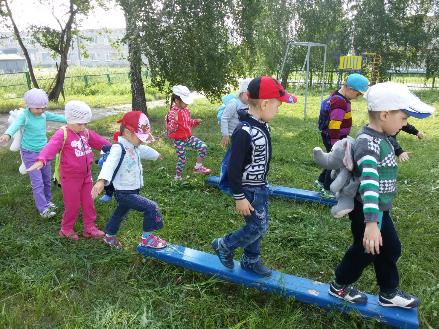 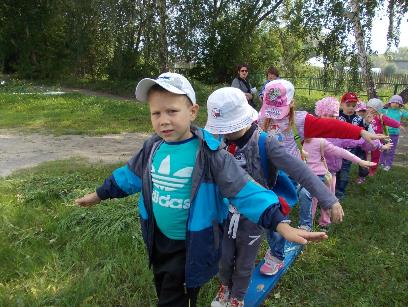 Воспитатель: Остановка «Туннель»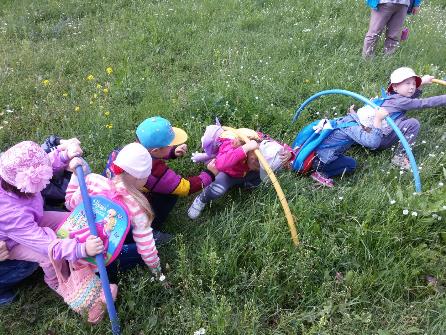 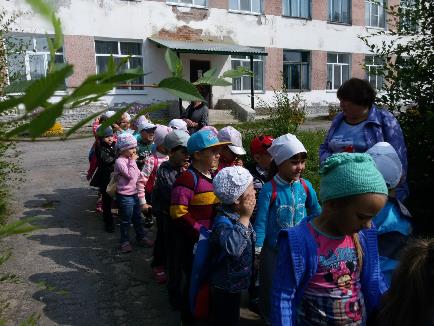 Воспитатель: Все преграды преодолели теперь отправляемся в путь.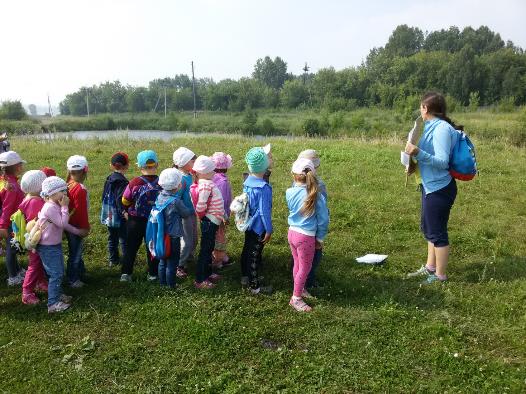 Воспитатель: Установим  палатку и готовимся к обеду 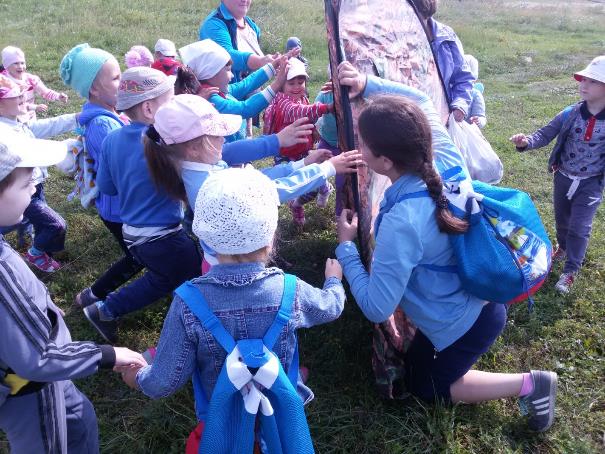 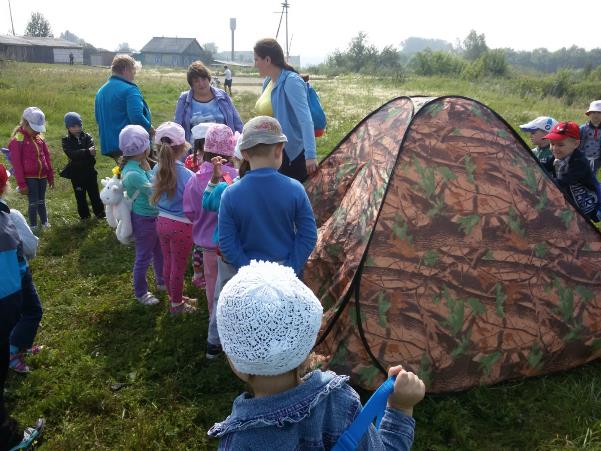 Воспитатель: Место для отдыха приготовили. Ой, ребята, слышите, кто-то плачет. (в гости к детям выходит медведь) Медведь:                            Я мишка косолапый,                                         Я в садик не хожу,                     И с разными ребятами в лесу я не дружу. Я захочу и всех поколочу. (плачет)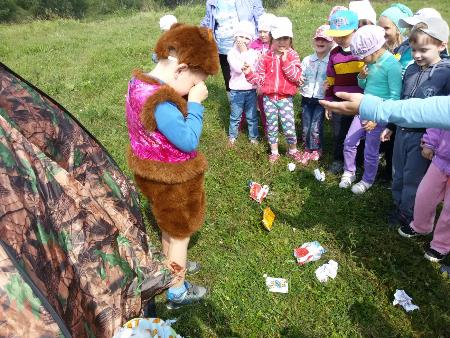 Воспитатель: А почему ты плачешь? С нами играть будешь?                 Медведь: Что! Вот еще! Не буду!                                                         Воспитатель: А почему ты мишка с нами дружить не хочешь?      Медведь: Потому что мусор везде бросаете и природу засоряете. Воспитатель: Мишка, а давай мы весь мусор уберем и с тобой играть начнем. Согласен?                                                                                           Медведь: Друг другу будем помогать, и вместе будем мы играть. (подвижные  и хороводные игры с медведем и детьми)Подвижная игра «Карусели»,           « У медведя во бору», «Догонялки».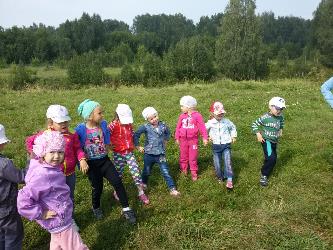 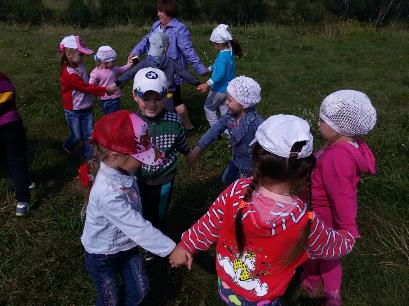 Воспитатель: Весело и задорно поиграли с Мишкой. Теперь, пора и пообедать. (вареные яйца, свежие овощи и фрукты, питьевая вода, сок, влажные салфетки)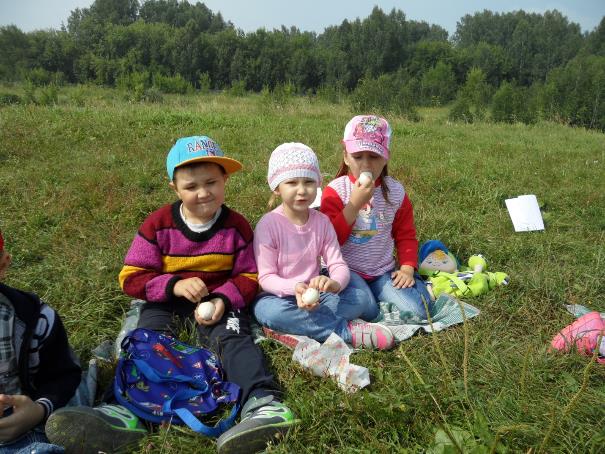 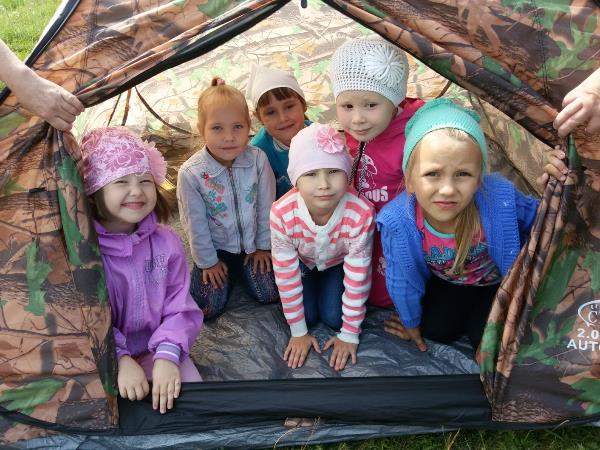 Воспитатель: Отдыхаем хорошо  и весело.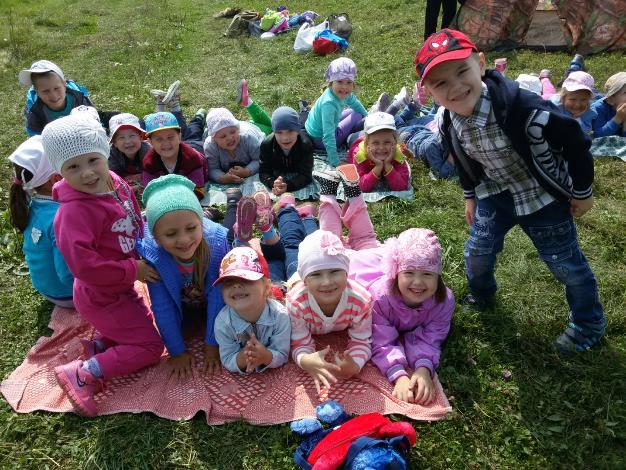 